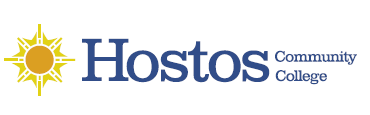 Senate Grants CommitteeSenate Grants CommitteeTuesday, March 08, 202211:00 am – 12 pm, Online; ZoomAgendaI.	Call to orderII.	Vote to accept AgendaIII.	Vote on minutes from 02/08/22 meetingIV.	Research Day 2022	-Date_set April 28 @ 10 am	-Call_feedback_suggestions	-Speakers_suggestionsV.	Prof. Yoel Rodriguez	a. Hostos Research Center_introduction	b. IDEA/ADELANTE_introduction_updateI.	Open forum, plans and closing remarks	-Student membersII.	Next meeting date selection April 12 11-12?